ПРОТОКОЛ № _____Доп. Вр.                    в пользу                                           Серия 11-метровых                    в пользу                                            Подпись судьи : _____________________ /_________________________ /ПредупрежденияУдаленияПредставитель принимающей команды: ______________________ / _____________________ Представитель команды гостей: _____________________ / _________________________ Замечания по проведению игры ______________________________________________________________________________________________________________________________________________________________________________________________________________________________________________________________________________________________________________________________________________________________________________________________________________________________________________________________________________________________________________________________Травматические случаи (минута, команда, фамилия, имя, номер, характер повреждения, причины, предварительный диагноз, оказанная помощь): _________________________________________________________________________________________________________________________________________________________________________________________________________________________________________________________________________________________________________________________________________________________________________________________________________________________________________Подпись судьи:   _____________________ / _________________________Представитель команды: ______    __________________  подпись: ___________________    (Фамилия, И.О.)Представитель команды: _________    _____________ __ подпись: ______________________                                                             (Фамилия, И.О.)Лист травматических случаевТравматические случаи (минута, команда, фамилия, имя, номер, характер повреждения, причины, предварительный диагноз, оказанная помощь)_______________________________________________________________________________________________________________________________________________________________________________________________________________________________________________________________________________________________________________________________________________________________________________________________________________________________________________________________________________________________________________________________________________________________________________________________________________________________________________________________________________________________________________________________________________________________________________________________________________________________________________________________________________________________________________________________________________________________________________________________________________________________________________________________________________________________________________________________________________________________________________________________________________________________________________________________________________________________________________________________________________________________________________________________________________________________________________________________________________________________________________Подпись судьи : _________________________ /________________________/ 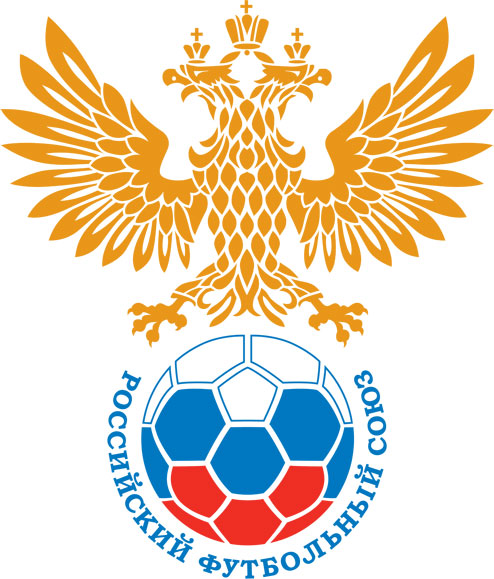 РОССИЙСКИЙ ФУТБОЛЬНЫЙ СОЮЗМАОО СФФ «Центр»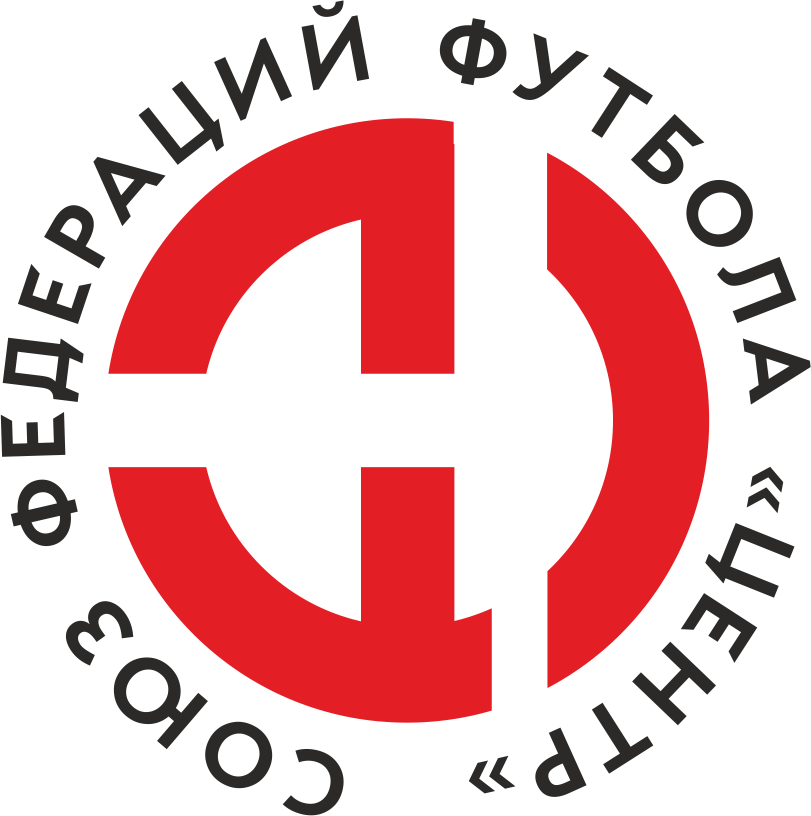    Первенство России по футболу среди команд III дивизиона, зона «Центр» _____ финала Кубка России по футболу среди команд III дивизиона, зона «Центр»Стадион «Олимп» (Курск)Дата:29 июня 2019Авангард-М (Курск)Авангард-М (Курск)Авангард-М (Курск)Авангард-М (Курск)Космонавт (Калуга)Космонавт (Калуга)команда хозяевкоманда хозяевкоманда хозяевкоманда хозяевкоманда гостейкоманда гостейНачало:14:00Освещение:естественноеестественноеКоличество зрителей:150Результат:3:0в пользуАвангард-М (Курск)1 тайм:2:0в пользув пользу Авангард-М (Курск)Судья:Золотарев Илья  (Белгород)кат.1 помощник:Христенко Евгений (Белгород)кат.2 помощник:Стебаков Никита (Орел)кат.Резервный судья:Резервный судья:Гончаров Сергей (Курск)кат.Инспектор:Егоров Николай Иванович (Липецк)Егоров Николай Иванович (Липецк)Егоров Николай Иванович (Липецк)Егоров Николай Иванович (Липецк)Делегат:СчетИмя, фамилияКомандаМинута, на которой забит мячМинута, на которой забит мячМинута, на которой забит мячСчетИмя, фамилияКомандаС игрыС 11 метровАвтогол1:0Дмитрий МарущенкоАвангард-М (Курск)42:0Дмитрий СтепановАвангард-М (Курск)453:0Андрей ПаршковАвангард-М (Курск)83Мин                 Имя, фамилия                          КомандаОснованиеРОССИЙСКИЙ ФУТБОЛЬНЫЙ СОЮЗМАОО СФФ «Центр»РОССИЙСКИЙ ФУТБОЛЬНЫЙ СОЮЗМАОО СФФ «Центр»РОССИЙСКИЙ ФУТБОЛЬНЫЙ СОЮЗМАОО СФФ «Центр»РОССИЙСКИЙ ФУТБОЛЬНЫЙ СОЮЗМАОО СФФ «Центр»РОССИЙСКИЙ ФУТБОЛЬНЫЙ СОЮЗМАОО СФФ «Центр»РОССИЙСКИЙ ФУТБОЛЬНЫЙ СОЮЗМАОО СФФ «Центр»Приложение к протоколу №Приложение к протоколу №Приложение к протоколу №Приложение к протоколу №Дата:29 июня 201929 июня 201929 июня 201929 июня 201929 июня 2019Команда:Команда:Авангард-М (Курск)Авангард-М (Курск)Авангард-М (Курск)Авангард-М (Курск)Авангард-М (Курск)Авангард-М (Курск)Игроки основного составаИгроки основного составаЦвет футболок: белые       Цвет гетр: белыеЦвет футболок: белые       Цвет гетр: белыеЦвет футболок: белые       Цвет гетр: белыеЦвет футболок: белые       Цвет гетр: белыеНЛ – нелюбительНЛОВ – нелюбитель,ограничение возраста НЛ – нелюбительНЛОВ – нелюбитель,ограничение возраста Номер игрокаЗаполняется печатными буквамиЗаполняется печатными буквамиЗаполняется печатными буквамиНЛ – нелюбительНЛОВ – нелюбитель,ограничение возраста НЛ – нелюбительНЛОВ – нелюбитель,ограничение возраста Номер игрокаИмя, фамилияИмя, фамилияИмя, фамилия16Егор Скоробогатько Егор Скоробогатько Егор Скоробогатько 22Алексей Сухарев (к)Алексей Сухарев (к)Алексей Сухарев (к)25Дмитрий Марущенко Дмитрий Марущенко Дмитрий Марущенко 3Владислав Петрищев Владислав Петрищев Владислав Петрищев 88Михаил Бабаев Михаил Бабаев Михаил Бабаев 20Илья Ободников Илья Ободников Илья Ободников 8Дмитрий Степанов Дмитрий Степанов Дмитрий Степанов 67Никита Холявский Никита Холявский Никита Холявский 19Андрей Матвеев Андрей Матвеев Андрей Матвеев 17Иван Поздняков Иван Поздняков Иван Поздняков 97Андрей Шатаев Андрей Шатаев Андрей Шатаев Запасные игроки Запасные игроки Запасные игроки Запасные игроки Запасные игроки Запасные игроки 1Владислав КуницынВладислав КуницынВладислав Куницын52Кирилл КуприяновКирилл КуприяновКирилл Куприянов58Владислав НевежинВладислав НевежинВладислав Невежин18Игорь ГершунИгорь ГершунИгорь Гершун9Никита АвдеевНикита АвдеевНикита Авдеев44Андрей ПаршковАндрей ПаршковАндрей Паршков10Алексей МедведевАлексей МедведевАлексей МедведевТренерский состав и персонал Тренерский состав и персонал Фамилия, имя, отчествоФамилия, имя, отчествоДолжностьДолжностьТренерский состав и персонал Тренерский состав и персонал 1Тренерский состав и персонал Тренерский состав и персонал 234567ЗаменаЗаменаВместоВместоВместоВышелВышелВышелВышелМинМинСудья: _________________________Судья: _________________________Судья: _________________________11Андрей МатвеевАндрей МатвеевАндрей МатвеевАндрей ПаршковАндрей ПаршковАндрей ПаршковАндрей Паршков464622Иван ПоздняковИван ПоздняковИван ПоздняковНикита АвдеевНикита АвдеевНикита АвдеевНикита Авдеев6464Подпись Судьи: _________________Подпись Судьи: _________________Подпись Судьи: _________________33Никита ХолявскийНикита ХолявскийНикита ХолявскийВладислав НевежинВладислав НевежинВладислав НевежинВладислав Невежин6868Подпись Судьи: _________________Подпись Судьи: _________________Подпись Судьи: _________________44Дмитрий СтепановДмитрий СтепановДмитрий СтепановИгорь ГершунИгорь ГершунИгорь ГершунИгорь Гершун757555Андрей ШатаевАндрей ШатаевАндрей ШатаевКирилл КуприяновКирилл КуприяновКирилл КуприяновКирилл Куприянов75756677        РОССИЙСКИЙ ФУТБОЛЬНЫЙ СОЮЗМАОО СФФ «Центр»        РОССИЙСКИЙ ФУТБОЛЬНЫЙ СОЮЗМАОО СФФ «Центр»        РОССИЙСКИЙ ФУТБОЛЬНЫЙ СОЮЗМАОО СФФ «Центр»        РОССИЙСКИЙ ФУТБОЛЬНЫЙ СОЮЗМАОО СФФ «Центр»        РОССИЙСКИЙ ФУТБОЛЬНЫЙ СОЮЗМАОО СФФ «Центр»        РОССИЙСКИЙ ФУТБОЛЬНЫЙ СОЮЗМАОО СФФ «Центр»        РОССИЙСКИЙ ФУТБОЛЬНЫЙ СОЮЗМАОО СФФ «Центр»        РОССИЙСКИЙ ФУТБОЛЬНЫЙ СОЮЗМАОО СФФ «Центр»        РОССИЙСКИЙ ФУТБОЛЬНЫЙ СОЮЗМАОО СФФ «Центр»Приложение к протоколу №Приложение к протоколу №Приложение к протоколу №Приложение к протоколу №Приложение к протоколу №Приложение к протоколу №Дата:Дата:29 июня 201929 июня 201929 июня 201929 июня 201929 июня 201929 июня 2019Команда:Команда:Команда:Космонавт (Калуга)Космонавт (Калуга)Космонавт (Калуга)Космонавт (Калуга)Космонавт (Калуга)Космонавт (Калуга)Космонавт (Калуга)Космонавт (Калуга)Космонавт (Калуга)Игроки основного составаИгроки основного составаЦвет футболок: синие   Цвет гетр:  черныеЦвет футболок: синие   Цвет гетр:  черныеЦвет футболок: синие   Цвет гетр:  черныеЦвет футболок: синие   Цвет гетр:  черныеНЛ – нелюбительНЛОВ – нелюбитель,ограничение возрастаНЛ – нелюбительНЛОВ – нелюбитель,ограничение возрастаНомер игрокаЗаполняется печатными буквамиЗаполняется печатными буквамиЗаполняется печатными буквамиНЛ – нелюбительНЛОВ – нелюбитель,ограничение возрастаНЛ – нелюбительНЛОВ – нелюбитель,ограничение возрастаНомер игрокаИмя, фамилияИмя, фамилияИмя, фамилия1Дмитрий Мельниченко Дмитрий Мельниченко Дмитрий Мельниченко 6Ян Козюченко Ян Козюченко Ян Козюченко 14Антон Кузнецов (к)Антон Кузнецов (к)Антон Кузнецов (к)21Антон Кузьмичев Антон Кузьмичев Антон Кузьмичев 18Алексей Галаев Алексей Галаев Алексей Галаев 2Кирилл Моисеенко Кирилл Моисеенко Кирилл Моисеенко 12Петр Барбарас Петр Барбарас Петр Барбарас 16Денис Киевцев Денис Киевцев Денис Киевцев 15Егор Заяц Егор Заяц Егор Заяц 17Кирилл Хитрых Кирилл Хитрых Кирилл Хитрых 4Александр Скворцов Александр Скворцов Александр Скворцов Запасные игроки Запасные игроки Запасные игроки Запасные игроки Запасные игроки Запасные игроки 11Евгений ИвановЕвгений ИвановЕвгений ИвановТренерский состав и персонал Тренерский состав и персонал Фамилия, имя, отчествоФамилия, имя, отчествоДолжностьДолжностьТренерский состав и персонал Тренерский состав и персонал 1Тренерский состав и персонал Тренерский состав и персонал 234567Замена Замена ВместоВместоВышелМинСудья : ______________________Судья : ______________________1122Подпись Судьи : ______________Подпись Судьи : ______________Подпись Судьи : ______________33Подпись Судьи : ______________Подпись Судьи : ______________Подпись Судьи : ______________44556677        РОССИЙСКИЙ ФУТБОЛЬНЫЙ СОЮЗМАОО СФФ «Центр»        РОССИЙСКИЙ ФУТБОЛЬНЫЙ СОЮЗМАОО СФФ «Центр»        РОССИЙСКИЙ ФУТБОЛЬНЫЙ СОЮЗМАОО СФФ «Центр»        РОССИЙСКИЙ ФУТБОЛЬНЫЙ СОЮЗМАОО СФФ «Центр»   Первенство России по футболу среди футбольных команд III дивизиона, зона «Центр» _____ финала Кубка России по футболу среди футбольных команд III дивизиона, зона «Центр»       Приложение к протоколу №Дата:29 июня 2019Авангард-М (Курск)Космонавт (Калуга)команда хозяевкоманда гостей